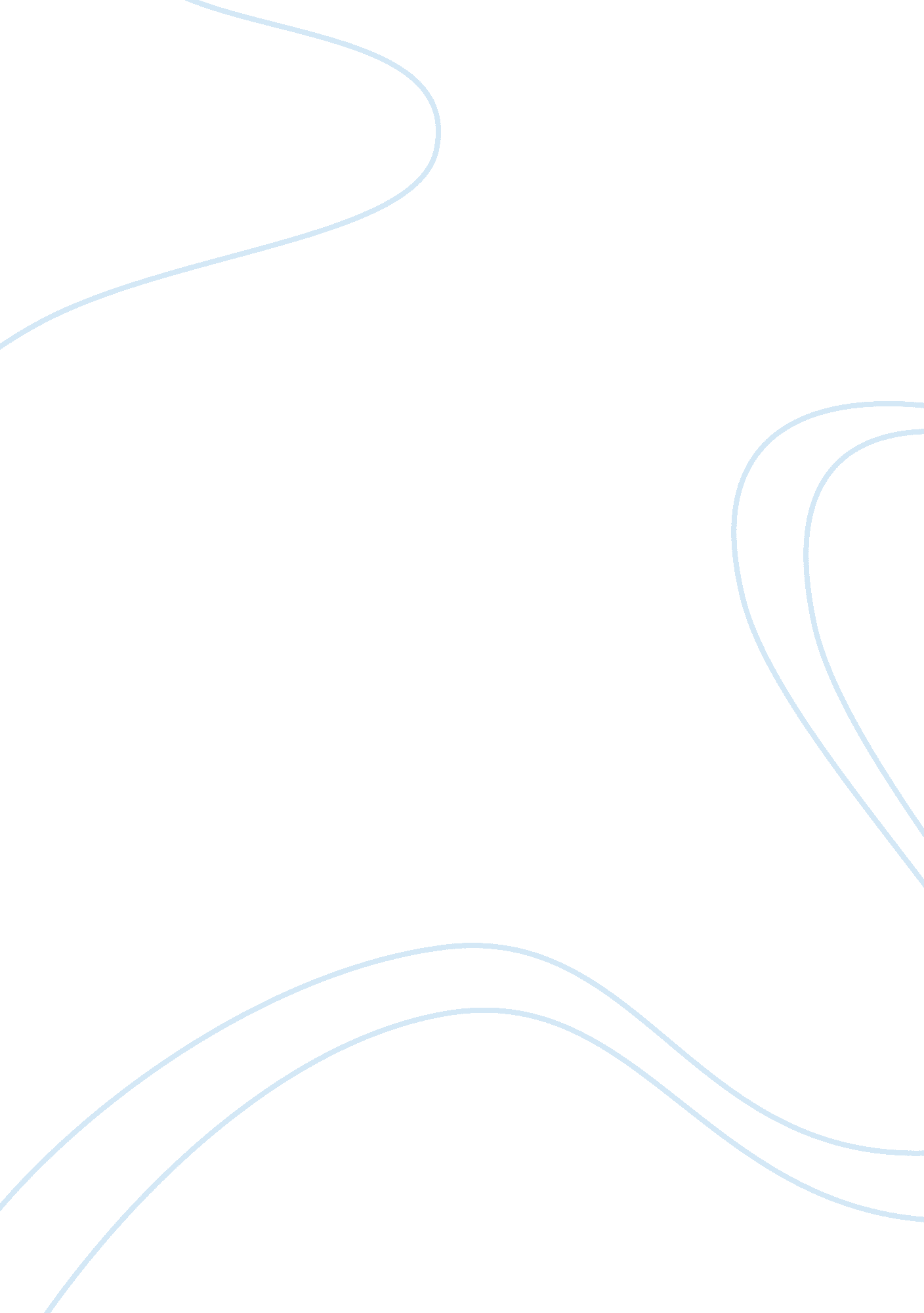 Television and its effects on children essayFamily, Parents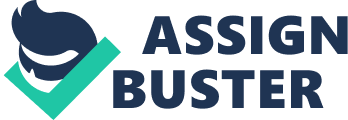 Most families allow children to spend most of their times watching television and this becomes a habit very early before even the children start going to school. Television can have both positive and negative effects on children especially in the early years of the child because these early years are considered the most important years in the lives the children as they develop their brains. Below are some of the ways in which television can affect children especially in their early years. Firstly, television watching especially in the early years of the child’s life is very important because it helps the child pronounce the words correctly. Through television watching the child Improves on their vocabulary and this sharpens their understanding of words. Furthermore, children who interact with television in the early years sharpen their IQ because they get to see various sceneries on television and this makes them creative. In addition, television watching helps children to spend most of the times at home alone with absence of supervision of the parent or guardian; this means that the parent can attend to other duties or chores as the child watches television. Finally, television is very educative to children especially when the content and time spend watching it is monitored. Being the first medium of communication available to the children, they can exploit it and get to learn very many things in the surrounding especially current affairs. However it is important for parents to regulate the amount and content of what is being watched because unmonitored television watching can be harmful to children especially contents that are very aggressive and violent can be scary to children . 